Subproceso de Contabilidad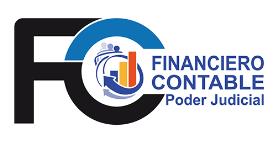 ANÁLISIS Y PROCEDIMIENTOS NICSP VERSIÓN 2018ANÁLISIS Y PROCEDIMIENTOS NICSP VERSIÓN 2018ANÁLISIS Y PROCEDIMIENTOS NICSP VERSIÓN 2018ANÁLISIS Y PROCEDIMIENTOS NICSP VERSIÓN 2018ANÁLISIS Y PROCEDIMIENTOS NICSP VERSIÓN 2018nICSP 13 ARRENDAMIENTOSnICSP 13 ARRENDAMIENTOSnICSP 13 ARRENDAMIENTOSnICSP 13 ARRENDAMIENTOSnICSP 13 ARRENDAMIENTOSDETALLEDOCUMENTOAPROBACIÓN SUPERIOREstudio y análisis de la NICSP 13 Arrendamientos (Disposición No. 4.9)Procedimiento en el cual se definan los criterios, controles y responsabilidades para el análisis de los contratos de arrendamiento según su esencia-financiero/operativo (Disposición No. 4.9).Oficio de remisión a la Dirección Ejecutiva:  262-FC-2022Aprobación superior con oficio: 7691-2022Acta de Consejo Superior: 63-2022Análisis de NICSP13 ArrendamientosProcedimiento-Revelación de pagos futuros mínimos de arrendamientos operativos; se encuentra en proceso de firmas.Procedimiento -Comunicación de arrendamientos operativos producto del Fondo InmobiliarioRegistro del devengo proveniente de actas y facturas de arrendamientos por alquiler de local y terrenos.Procedimiento Registro de arrendamiento de equipo informático, comunicación y otros alquileresProcedimiento Registro, control, análisis para la revelación de las licencias adquiridas por el Poder JudicialComunicado mediante oficio 111-FC-2023Aprobado por el Consejo Superior con oficio 3690-2023Acta de Consejo Superior: 35-2023Divulgación interna: Circular N 31-2023 Guía práctica ArrendamientosNICSP 14 Hechos Ocurridos Después de la Fecha de PresentaciónDETALLEDOCUMENTOAPROBACIÓN SUPERIORDocumento de análisisComunicado mediante oficio: 395-FC-2022Aprobado por el Consejo Superior con oficio 12202-2022Acta de Consejo Superior: 99-2022Procedimiento sobre identificación de hechos que impliquen reestructuraciones organizacionales del Poder Judicial, según NICSP 14 “Hechos ocurridos después de la fecha de presentación”.Procedimiento sobre la revelación de leyes que afecten de forma significativa favorable o desfavorablemente al Poder Judicial en su operativa.Comunicado mediante oficio: 463-FC-2022Aprobado por el Consejo Superior con oficio: 997-2022Acta de Consejo Superior: 03-2023Actualización del informe de análisis NICSP 14 “Hechos ocurridos después de la fecha de presentación”Comunicado mediante oficio: 395-FC-2023Remisión de la Dirección Ejecutiva al Consejo SuperiorAprobación superior con oficio: 10840-2023Acta de Consejo Superior: 98-2023, no ha sido cargada en NexusNICSP 16 Propiedades de InversiónDETALLEDOCUMENTOAPROBACIÓN SUPERIORDocumento de análisisComunicado mediante oficio: 436-FC-2022.Aprobación superior con oficio: 1081-2023Acuerdo del Consejo Superior: 004-2023NICSP 17 Propiedades, Planta y EquipoDETALLEDOCUMENTOAPROBACIÓN SUPERIORAnálisis de la NICSP 17 Propiedades, Planta y EquipoProcedimiento de revelaciónComunicado mediante oficio: 341-FC-2023Aprobación superior con oficio:Acuerdo del Consejo Superior: 085-2023